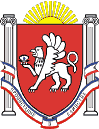 Администрация Новоандреевского сельского поселенияНовоандреевского района Республики Крым_____________________________________________________________________________ПОСТАНОВЛЕНИЕ28 июля 2016 года 			             № 85 			                с. Новоандреевка«Об утверждении правил содержания и обращенияс домашними и безнадзорными животнымина территории муниципального образованияНовоандреевское сельское поселение Симферопольского района Республики Крым»В соответствии с Федеральным законом от 06.10.2003 № 131-ФЗ «Об общих принципах организации местного самоуправления в Российской Федерации», Федеральным законом от 30.03.1999 №52-ФЗ «О санитарно-эпидемиологическом благополучии населения», Законом Российской Федерации от 14.05.1993 №4979-1 «О ветеринарии», Федеральным законом от 10.01.2002 № 7-ФЗ «Об охране окружающей среды», Ветеринарно-санитарными правилами сбора, утилизации и уничтожения биологических отходов, утвержденными Главным государственным ветеринарным инспектором Российской Федерации 04.12.1995 №13-7-2/469, Законом Республики Крым от 17.07.2014 года №33-ЗРК «О ветеринарии в Республике Крым», Уставом муниципального образования Новоандреевское сельское поселение,Администрация Новоандреевского сельского поселения ПОСТАНОВЛЯЕТ:1. Утвердить правила содержания и обращения с домашними и безнадзорными животными на территории муниципального образования Новоандреевское сельское поселение Республики Крым. Прилагаются.2. Обнародовать настоящее постановление путем вывешивания  его на    информационном стенде  администрации  Новоандреевского сельского поселения (первый этаж здания администрации  Новоандреевского сельского поселения, расположенного по адресу: Симферопольский район, село Новоандреевка, ул. Победы, 36), а также  разместить его на официальном сайте Новоандреевского сельского поселения (новоандреевка.рф).3. Контроль за исполнением настоящего постановления возложить на депутатскую комиссию по жилищно-коммунальному хозяйству, строительству, благоустройству и земельным вопросамПредседатель Новоандреевского сельского совета – глава администрации Новоандреевского сельского поселения                                            В.Ю. ВайсбейнУтвержденыпостановлением администрации   Новоандреевское сельского поселения                от  28 июля 2016г.  № 85Правила содержания и обращения с домашними и безнадзорными животными на территории муниципального образования Новоандреевское сельское поселение1. Общие положенияПравовую основу настоящих правил составляют:- Конституция Российской Федерации;- Конституция Республики Крым; - Гражданский Кодекс Российской Федерации;- Федеральный закон от 06 октября 2003 года № 131-ФЗ «Об общих принципах организации местного самоуправления в Российской Федерации»;- Федеральный закон от 30 марта 1999 года № 52-ФЗ «О санитарно-эпидемиологическом благополучии населения»;- Закон Российской Федерации от 14 мая 1993 года № 4979-1 «О ветеринарии»;- Федеральный закон от 10 января 2002 года № 7-ФЗ «Об охране окружающей среды»;- Ветеринарно-санитарных правилах сбора, утилизации и уничтожения биологических отходов, утвержденных Главным государственным ветеринарным инспектором Российской Федерации 4 декабря 1995 года № 13-7-2/469;- Закон Республики Крым от 17 июля 2014 года № 33-ЗРК «О ветеринарии Республики Крым» и других нормативных правовых актах.Настоящие правила регулируют отношения, связанные с содержанием и обращением  домашних животных, отловом и содержанием безнадзорных животных, обитающих на территории Новоандреевское сельское поселение, направлены на реализацию законных прав и свобод граждан, обеспечение санитарно-эпидемиологического и ветеринарного благополучия, охрану здоровья и жизни людей, и определяют:- регламентируют  условия содержания домашних животных и порядок выгула собак;- порядок отлова и содержания безнадзорных животных, обитающих на территории муниципального образования Новоандреевское сельское поселение;- порядок регистрации, учета собак и кошек на территории муниципального образования Новоандреевское сельское поселение;- определяют меры по предотвращению правонарушений в сфере содержания домашних и безнадзорных животных, а также осуществляют контроль за соблюдением и применением мер наказаний  за совершенные правонарушения согласно действующего законодательства РФ и нормативно-правовых актов органов местного самоуправления . 2. Основные понятияВ целях реализации настоящих  правил применяются следующие понятия: 2.1 домашние животные - собаки, кошки, декоративные и экзотические животные, находящиеся во владении, на содержании, в пользовании или на иных правах, предусмотренных законодательством Российской Федерации, у физических и юридических лиц на территории городского округа;2.2 безнадзорные (бродячие) животные - животные, находящиеся в общественных местах без сопровождения собственника либо  лица им уполномоченного,  в том числе собаки и кошки, имеющие ошейник и номерной знак, за исключением случаев, когда животное временно находится на привязи около зданий, строений, сооружений;2.3 владельцы домашних животных - юридические и (или) физические лица, имеющие домашних животных на праве собственности, на содержании и в пользовании или на иных правах, установленных законодательством Российской Федерации;2.4 опекун (попечитель) безнадзорного животного – это совершеннолетнее физическое лицо или (либо) юридическое лицо, общественные и благотворительные фонды, добровольно взявшее на себя заботу и ответственность за конкретное безнадзорное животное, живущее на улицах города, нуждающееся в помощи, должным образом зарегистрированное в единой базе данных животных,  на период,  до передачи  такого животного новому собственнику (владельцу);2.5 опекаемые животные – подвергнутые прививке и биостерилизации собаки и кошки, находящиеся под опекой физических лиц, предприятий, учреждений, организаций независимо от форм собственности, общественных и благотворительных организаций в условиях полностью или частично созданных деятельностью человека;2.6 опека над животным – уход за опекаемым животным для обеспечения его биологических, видовых и индивидуальных потребностей, осуществления мероприятий, направленных на профилактику заболеваний животных и на недопущение их бесконтрольного размножения без изменения ареала пребывания;2.7 содержание животных в домашних условиях - содержание животных в жилых помещениях и на придомовой территории;2.8 выгул животного - временное нахождение животного на открытом воздухе вне места его постоянного содержания в присутствии владельца животного либо лица, осуществляющего выгул животного;2.9 содержание безнадзорных животных - содержание безнадзорных животных, отловленных на территории городского округа, в приюте на период проведения мероприятий по стерилизации и вакцинации;2.10 регистрация животных - внесение в единую базу данных (реестр) зарегистрированных животных на территории Республики Крым, информации о животном, унифицированного индивидуального номера животного, а также сведений о его собственнике;2.11 жестокое обращение с животными - умышленное причинение страдания или вреда животным не связанное с самообороной, совершенное из хулиганских или корыстных побуждений, или с применением садистских методов, повлекшее гибель или увечье животного;2.12 защита животных от жестокого обращения - действия физических и юридических лиц, направленные на пресечение жестокого обращения с животными и на пропаганду гуманного отношения к животным;2.13 эвтаназия животных - умерщвление животных ветеринарным специалистом с применением обезболивающих ветеринарных препаратов (в том числе наркотических), зарегистрированных в установленном порядке;2.14 жестокое умерщвление животных - умерщвление животных без применения предназначенных для этого ветеринарных препаратов (в том числе наркотических), зарегистрированных в установленном порядке;2.15 приют для устройства животных – нежилое здание, отвечающее установленным Правилами требованиям и предназначенное для временного содержания (не менее 3-х дней) безнадзорных домашних животных, а также домашних животных, от которых отказались собственники;2.16 гостиница для домашних животных - специально приспособленное помещение для временного содержания животных на период отсутствия собственников (отпуск, командировка, болезнь и иное);2.17 передержка животного – предоставление временного жилья для безнадзорных животных, а также домашних питомцев, попавших в тяжелые ситуации;2.18 пункт временного содержания животных - имущественный комплекс, специально предназначенный и оборудованный для содержания найденных или отловленных безнадзорных животных, изъятых или иным способом отчужденных домашних животных,  за которыми осуществляется надлежащий  уход и содержание,  до дальнейшего принятия решения по их распределению;  2.19 мечение – обозначение животного посредством нанесения животному унифицированного индивидуального номера - татуировки, тавра, закрепления бирки либо имплантации транспондера (электронного микрочипа), которое позволяет идентифицировать соответствующее животное.3. Основные принципы обращения с животнымиОбращение с животными должно осуществляться с соблюдением следующих основных принципов:- недопущения жестокого обращения с животными;- защиты животных от страданий и гибели, недопущения жестокого умерщвления животных;- обеспечения безопасности, прав и законных интересов граждан;- государственного регулирования и контроля в области обращения с животными;- ограничения использования животных в учебных, научных и медицинских целях;- возмещения владельцем животного вреда, причиненного его животным другим животным либо здоровью и (или) имуществу граждан, имуществу организаций;- возмещения владельцу животного вреда, причиненного его животному по вине иного лица;- участия федеральных органов государственной власти, органов государственной власти субъектов Российской Федерации, органов местного самоуправления, общественных организаций, а также граждан в организации и осуществлении мероприятий по защите животных от жестокого обращения.4. Общие требования к обращению с домашними  животными4.1 При обращении с домашними животными запрещается:4.1.1 использование инвентаря и иных приспособлений, травмирующих домашних животных;4.1.2 нанесение побоев, принуждение домашнего животного к выполнению действий, могущих привести к получению травм, увечий или его гибели;4.1.3 использование домашних животных в условиях чрезмерных физиологических нагрузок, которые могут причинить вред здоровью или вызвать угрозу жизни животного; 4.1.4 оставление домашних животных без кормления и воды, без присмотра, а также содержание в условиях, не соответствующих их естественным потребностям;4.1.5 разведение и содержание домашних животных с явными признаками врожденных уродств, выявленными генетическими изменениями, причиняющими им страдания;4.1.6 разведение и содержание домашних животных с наследственно закрепленной повышенной агрессивностью;4.1.7 натравливание (понуждение к нападению) на людей или на домашних животных, если оно осуществляется не в целях самообороны или в пределах крайней необходимости;4.1.8 проведение сложных хирургических манипуляций без применения обезболивающих препаратов;4.1.9 организация и проведение зрелищных мероприятий, допускающих жестокое обращение с домашними животными, в том числе боев с их участием;4.1.10 пропаганда жестокого обращения с домашними животными, в том числе в средствах массовой информации, производство, демонстрация и распространение аудиовизуальной продукции, содержащей информацию о жестоком обращении с домашними животными.4.2 Демонстрация домашних животных на выставках допускается при условии соблюдения ветеринарно­санитарных и иных норм и правил, установленных законодательством, и должна исключать причинение домашним животным травм, боли, увечий, их гибель. 5. Обращение с домашними животнымиПри обращении с домашними животными их владельцы, в соответствии с действующим законодательством в сфере содержания и защиты домашних животных, имеют право:- получать необходимую информацию в обществах (клубах) владельцев домашних животных, органах местного самоуправления, ветеринарных учреждениях и организациях, сельскохозяйственных учреждениях о порядке регистрации, об условиях содержания и разведения домашних животных;- пользоваться площадками для выгула животных;- получать информацию о потерявшихся и отловленных домашних животных в муниципальных и иных организациях по поимке, изоляции и содержанию безнадзорных животных.При обращении с домашними животными владельцы домашних животных в соответствии с действующим законодательством в сфере содержания и защиты домашних животных обязаны:-  обеспечить регистрацию домашнего животного в ветеринарных учреждениях, с ежегодной перерегистрацией по месту жительства граждан и месту нахождения юридического лица. Регистрации подлежат собаки с трехмесячного возраста, независимо от породы;-  обеспечивать вакцинацию домашних животных от заболеваний общих для животных и человека, проводить мероприятия по дегельминтизации;-  незамедлительно сообщать в ветеринарные учреждения и органы здравоохранения обо всех случаях укусов домашним животным человека или другого животного и доставлять свое домашнее животное, нанесшее укус, для осмотра и карантина в установленном ветеринарном законодательстве порядке;- по требованию ветеринарных специалистов предоставлять домашних животных для осмотра, диагностических исследований, профилактических прививок и обработок;- обеспечивать условия, соответствующие их биологическим и индивидуальным особенностям (помещение для временного или постоянного содержания должно обеспечивать благоприятные условия для их здоровья);- обеспечивать кормами и водой, безопасными для здоровья и окружающей среды;- обеспечивать безопасность людей от воздействия домашних животных, а также спокойствие и тишину для окружающих;- соблюдать нормативные правовые акты муниципального образования Новоандреевское сельское поселение и Республики Крым, санитарно­гигиенические и ветеринарные правила содержания домашних животных;- выполнять предписания должностных лиц органов государственного ветеринарного и санитарно­эпидемиологического надзора, в том числе в части проведения вакцинации от инфекционных болезней, противопаразитарных обработок, а также предоставления домашних животных и мест их содержания для ветеринарного осмотра, диагностических исследований и наложения карантина или ограничительных мероприятий;- не допускать контакта больных домашних животных и животных, находящихся в карантинной зоне, со здоровыми животными; - убирать за своими домашними животными экскременты, включая территорию подъездов, лестничных клеток, лифтов, детских площадок, пешеходных дорожек, тротуаров, дворов жилых домов, улиц, придомовых площадей, газонов.6. Условия содержания домашних животных6.1 Условия содержания домашних животных должны соответствовать их видовым и индивидуальным особенностям и отвечать санитарно­гигиеническим и ветеринарно­санитарным правилам.6.2 В соответствии с законодательством Российской Федерации, содержание собак и кошек в отдельных квартирах в многоквартирных жилых домах допускается при условии соблюдения санитарно­гигиенических и ветеринарно­санитарных правил и требований действующих нормативно-правовых актов Республики Крым, а в квартирах, где проживает несколько нанимателей, кроме того, еще и при согласии других нанимателей и совершеннолетних членов их семей.6.3 Запрещается содержание домашних животных на балконах и лоджиях, а также в местах общего пользования: на лестничных клетках, чердаках, в подвалах и других подсобных помещениях.6.4 Владельцы собак, имеющие в личном пользовании земельный участок, могут содержать собак на привязи с предупреждающей надписью на входе или в свободном выгуле на данном участке, имеющем ограждение высотой не менее , расстояние между элементами и секциями ограждения, его нижним краем и землей не должно позволить животному покинуть огороженную территорию.7. Регистрация и перерегистрация собак7.1 Регистрация и перерегистрация собак на территории муниципального образования Новоандреевское сельское поселение Республики Крым осуществляется в целях:- учета собак на территории городского округа; - создания базы данных о собаках, в том числе для организации розыска пропавших домашних животных и возвращения их владельцам;- решения проблемы безнадзорных собак;- осуществления ветеринарного и санитарного контроля и надзора за собаками;- своевременного предупреждения завоза инфицированных и больных собак из других государств или субъектов Российской Федерации.7.2 Регистрация (перерегистрация) собак проводится их владельцами в тридцатидневный срок с момента приобретения имущественных прав на животное в соответствующих учреждениях государственной ветеринарной службы или организациях, уполномоченных на данные действия администрацией Новоандреевского сельского поселения, в порядке, установленном действующими на территории муниципального образования Новоандреевское сельское поселение нормативными правовыми актами. При проведении регистрации собака должна быть чипирована для внесения ее в соответствующую базу данных. Безнадзорная собака при отлове и проведении процедур стерилизации и вакцинации для облегчения идентификации также должна быть помечена соответствующей нумерованной клипсой или иным доступным способом, облегчающим идентификацию животного на расстоянии.7.3 Регистрация животных осуществляется в следующем порядке:7.3.1 Для проведения процедуры регистрации и перерегистрации, выдачи регистрационного знака и регистрационного удостоверения регистратор осуществляет личный прием владельцев домашних животных. Регистрация проводится в день обращения владельца.7.3.2 При заполнении Регистратором регистрационного журнала владелец домашнего животного представляет паспорт или иной документ, удостоверяющий его личность, а в случае, когда от имени владельца домашнего животного действует иное лицо - документ, подтверждающий его полномочия, ветеринарный паспорт (при наличии).7.3.3 В регистрационную базу вносятся следующие данные:- сведения о владельце домашнего животного;- сведения о домашнем животном.7.3.3.1 Сведения о владельце домашнего животного содержат:- для юридических лиц - их наименование, почтовый и юридический адрес, контактный номер телефона ответственного лица;- для физических лиц - фамилию, имя, отчество, место проживания, контактный номер телефона.7.3.3.2 Сведения о домашнем животном содержат идентификационный номер, вид, породу, кличку, пол, возраст, окрас, номер ветеринарного паспорта (при наличии) и наименование учреждения, выдавшего ветеринарный паспорт.7.3.4 Присутствие регистрируемого животного при проведении регистрации является обязательным.7.4 При регистрации владельцы собак должны быть ознакомлены с настоящим правилами содержания домашних животных, принятыми в муниципальном образовании. Факт ознакомления удостоверяется подписью владельцев собак в книге регистрации домашних животных.7.5 Перерегистрация домашнего животного осуществляется в следующих случаях:а) изменения владельца домашнего животного;б) изменения места регистрации (юридического адреса) владельца домашнего животного и (или) его места жительства (для физического лица).7.6 При перерегистрации замене подлежит только регистрационное удостоверение, идентификационный номер присваивается домашнему животному единоразово и считается действительным в течение всей жизни животного.7.7 Собаки, содержащиеся на закрытых ведомственных территориях предприятий, организаций, учреждений всех форм собственности должны быть в установленном порядке зарегистрированы, привиты от бешенства и прочих болезней, общих для человека и животных.8. Выгул домашних животных8.1 При выгуле собак владельцы должны соблюдать следующие требования:8.1.1 выводить собак из жилых помещений (домов) и изолированных территорий в общие дворы и на улицу:- декоративных и охотничьих пород ­ на коротком поводке;- служебных, бойцовых и других подобных пород ­ на коротком поводке, в наморднике (кроме щенков до трехмесячного возраста);8.1.2 выгуливать собак, как правило, в период с 6 часов до 23 часов на специально отведенной для этой цели площадке. Если площадка огорожена, разрешается выгуливать собак без поводка и намордника;8.1.3 при выгуле собак в другое время их владельцы должны принимать меры к обеспечению тишины;8.1.4 при отсутствии специальной площадки выгуливание собак допускается на пустырях и в других местах, определяемых органами местного самоуправления;8.1.5 запрещается выгуливать собак людям в нетрезвом состоянии, а служебных и бойцовых пород ­ детям младше 14 лет.8.2 Запрещается:-выгул собак потенциально опасных пород без намордника независимо от места выгула;- выгул домашних животных на детских и спортивных площадках, на территориях детских дошкольных учреждений, учреждений образования и здравоохранения, в местах купания (пляжах) и отдыха людей и на иных территориях, определяемых органами местного самоуправления, а также нахождение их в помещениях продовольственных магазинов и предприятий общественного питания;- оставление домашних животных без присмотра и выгуливание их владельцами в нетрезвом состоянии;- загрязнение при содержании домашних животных подъездов, лестничных клеток, лифтов, а также детских, школьных, спортивных площадок, мест массового отдыха, пешеходных дорожек и проезжей части; 8.3 Исключительными правами выгула  наделяются  специально обученные кинологами, собаки-поводыри, предназначенные для сопровождения слепых, а также людей с сильно пониженным зрением.Собаке-поводырю разрешается находиться в общественных местах в специальной шлейке с надписью «Собака-поводырь» и/или красным крестом/с жесткой дугой  без намордника, так как намордник может отвлекать животное от выполнения работы, так как  она концентрируется на безопасном ведении незрячего человека.Согласно действующему законодательству, собаки-поводыри, сопровождающие незрячего хозяина, бесплатно ездят любым видом общественного транспорта, а также в поездах, и в пассажирских отделениях самолетов.Собак-поводырей обязаны пускать во все общественные места, включая магазины, рестораны, театры, гостиницы.9. Приюты, гостиницы и пункты временного содержания для домашних животных9.1 Для решения проблем, связанных с содержанием домашних животных, могут создаваться приюты, гостиницы и пункты временного содержания домашних животных.9.2 Домашние животные, поступающие в приют, гостиницу, пункт временного содержания, подлежат регистрации и учету.9.3 Поступившие в приют, гостиницу или пункт временного содержания животные проходят ветеринарный осмотр.9.4 Содержание домашних животных в приютах, гостиницах, пунктах временного содержания должно осуществляться с учетом их индивидуальных особенностей в соответствии с действующим законодательством.9.5 В соответствии с законодательством Российской Федерации владельцы приютов и пунктов временного содержания домашних животных могут принимать меры к поиску собственников (новых собственников) потерявшихся домашних животных, используя в том числе и средства массовой информации.10. Содержание безнадзорных животных опекунами10.1 Лицо, изъявившее желание быть опекуном безнадзорного животного, обязано в пятидневный срок зарегистрировать такое животное за собой в установленном порядке (согласно ст.6 данных правил) и содержать его на принадлежащей ему жилплощади с  учетом требований (ст.5 данных правил), либо на прилегающей к многоквартирным домам территории, с сооружением места ночлега и кормления животного. 10.2 В обязанности опекунов бездомных животных входит:- обеспечение ухода за бездомными животными;- осуществление плановых ежегодных прививок опекаемых животных;- при необходимости - обеспечение предоставления ветеринарной помощи опекаемым животным.10.3 Опекун безнадзорного животного имеет право:-  получать бесплатную ветеринарную помощь и прививки для опекаемого животного; - на льготное лечение для опекаемого животного;-  представлять интересы опекаемых животных в разрешении конфликтов, связанных с ними;- на получение информации о времени и месте планового отлова животных на территории, закрепленной за ним по договоренности за три - пять дней до осуществления вылова.10.4 Запрещается кормление безнадзорных животных в местах общего пользования, во дворах, возле подъездов, в подъездах многоквартирных домов, гражданами, не являющимися владельцами, опекунами данных животных и не зарегистрировавшими данный статус в установленном порядке.11. Отлов безнадзорных животных11.1 Отлов безнадзорных животных производится в соответствии с действующим законодательством, основывается на принципах гуманизма, соблюдения норм общественной нравственности, спокойствия населения и возлагается на специализированные организации, имеющие необходимые для осуществления данного вида деятельности документы, с которыми администрация города заключила договор на отлов безнадзорных животных.11.2 Порядок отлова безнадзорных животных определен постановлением администрации Новоандреевского сельского поселения Республики Крым от 30.04.2015г. №276-п. При осуществлении мероприятий по отлову, стерилизации, вакцинации, временному содержанию безнадзорных животных может осуществляться общественный контроль в форме присутствия на данных мероприятиях представителей общественных, зоозащитных организаций. 11.3 Отлов безнадзорных собак и кошек производится при помощи специальных средств, используемых организациями по отлову животных. Пользование при отлове собак и кошек приспособлениями, которые травмируют животных (проволочные петли, крюки), запрещено. Запрещен отстрел бродячих животных из любого вида огнестрельного оружия, кроме случаев самообороны.11.4 Запрещается производить отлов безнадзорных собак и кошек в присутствии детей, за исключением случаев, когда существует угроза жизни и здоровью граждан.11.5 Организациям по отлову бродячих животных запрещается: изымать животных из квартир, с приусадебных участков, кроме как по решению суда; снимать с привязи животных, временно оставленных у мест общественного пользования. Отлов безнадзорных собак и кошек на закрытых территориях предприятий, учреждений, организаций производится при наличии разрешения их руководителя.11.6 Запрещается жестокое обращение с отловленными безнадзорными животными при транспортировке и содержании.11.7 Безнадзорные животные после отлова помещаются в приют кратковременного содержания, где они подлежат обязательному осмотру и освидетельствованию специалистами, а также учету с описанием их отличительных признаков.11.8 При наличии у животного номерного знака специализированная организация обязана передать информацию владельцу домашнего животного. Информация об отловленных собаках и кошках является доступной и открытой, для чего в приюте может создаваться специальная телефонная линия. Каждый имеет право обратиться за получением необходимой информации о пропавших домашних животных.11.9 По первому же  требованию животное возвращается его владельцу. Если владелец в течение шести месяцев не заявит о своем праве на отловленное животное, он считается отказавшимся от него. Домашнее животное поступает в собственность субъекта, осуществившего отлов.11.10 Если в течение шести месяцев животное не будет передано новому владельцу, оно передается в приют длительного содержания.  11.11 В случае возврата владельцу безнадзорной собаки или кошки владельцем животного возмещаются все расходы организации по отлову, транспортировке, ветеринарному обслуживанию и содержанию в приюте, а также другие необходимые расходы согласно прилагаемой в обязательном порядке калькуляции расходов. 12. Умерщвление домашних животных и утилизация (уничтожение) их останков12.1 Умерщвление домашних животных производится специально уполномоченными органами в соответствии с действующим законодательством.12.2 Умерщвление животных допускается: - для прекращения страданий животного, если они не могут быть прекращены иным способом; -  при необходимости умерщвления отдельных животных, больных бешенством или иным особо опасным заболеванием, или являющихся носителями особо опасного заболевания; -  при необходимой обороне от нападающего животного, если жизнь или здоровье людей находятся в опасности. 12.3 При умерщвлении животного должны соблюдаться следующие требования: - умерщвление проводится методами, исключающими предсмертные страдания животного; - запрещаются негуманные методы умерщвления животных, приводящие к гибели от удушья, электротока, болезненных инъекций, отравления ядами, курареподобных препаратов, перегрева и иные болезненные методы; - запрещается разделка неумерщвленного животного; - умерщвление страдающих животных проводится незамедлительно, если их страдания нельзя прекратить без умерщвления.- эвтаназия производится ветеринарным врачом с применением зарегистрированных в Российской Федерации в соответствии с действующим законодательством обезболивающих лекарственных средств для ветеринарного применения.12.4 Оборудование и содержание мест для захоронения (кремации) домашних животных осуществляется в соответствии с ветеринарными и санитарными правилами и нормами.12.5 Захоронению (кремации) подлежат трупы (останки) умерших домашних животных, а также трупы (останки) павших безнадзорных домашних животных.12.5.1 Захоронение (кремация) безнадзорных животных осуществляется в соответствии с ветеринарно-санитарными правилами и иными нормами специализированной организацией, имеющей соответствующее разрешение на право осуществления данной деятельности.12.6 Утилизация (захоронение) умерших домашних животных, безнадзорных животных в соответствии с действующим федеральным законодательством в местах, установленных органами местного самоуправления. Места утилизации (захоронения трупов) животных определяются органами местного самоуправления в соответствии с действующим законодательством о санитарно-эпидемиологическом благополучии населения, ветеринарии, об охране окружающей среды, архитектурной, градостроительной и строительной деятельности.12.6.1 Запрещается утилизация (захоронение) трупов домашних животных, безнадзорных животных в местах, специально не отведенных для этих целей.12.7 Информация о нахождении мест утилизации (захоронения) трупов домашних животных, безнадзорных животных предоставляется органом местного самоуправления лицу, непосредственно обратившемуся за данной информацией, или путем опубликования в средствах массовой информации.12.8 Утилизация (захоронение) умерших безнадзорных животных на территории муниципального образования осуществляется за счет средств местных бюджетов.12.9 Утилизация (захоронение) умерших домашних животных на территории муниципального образования осуществляется за счет средств владельцев домашних животных12.10 Запрещается выбрасывание трупов (останков) домашних животных или их несанкционированное захоронение (кремация) вне специально отведенных мест или без использования соответствующих средств кремации (средств уничтожения биологических отходов). Трупы (останки) домашних животных могут быть переданы в организацию по отлову безнадзорных животных на договорной основе для последующего их захоронения (кремации) в специализированной организации.13. Ответственность за правонарушения в сфере содержания и защиты домашних и безнадзорных животных13.1 За несоблюдение настоящих правил, в том числе, за нарушение правил регистрации, требований санитарно-гигиенических норм и правил ветеринарного законодательства владелец животного несет гражданско-правовую, административную или уголовную ответственность в порядке, установленном законодательством Российской Федерации. Материалы о нарушениях настоящих правил рассматриваются на административных комиссиях для принятия мер воздействия и реагирования.13.2 Ответственность за нарушение правил по карантину животных и других ветеринарно-санитарных правил и норм, правил содержания животных, за жестокое обращение с животными наступает в соответствии с Кодексом РФ об административных правонарушениях.13.2.1 К административной ответственности в виде предупреждения или штрафа привлекаются граждане - владельцы домашних животных, достигшие возраста 16 лет, и должностные лица организаций - владельцев домашних животных, виновные в нарушении законодательства о порядке содержания и использования домашних животных, если эти нарушения не влекут за собой в соответствии с законодательством уголовной ответственности.13.2.2 Производство по делам об административных правонарушениях, предусмотренных настоящим Законом, осуществляется в соответствии с нормами Кодекса Российской Федерации об административных правонарушениях, Законом Республики Крым "Об административных правонарушениях в Республике Крым".13.3 Вред, причиненный здоровью граждан, или ущерб, нанесенный их имуществу животными, повреждение зеленых насаждений, клумб на территории поселения, возмещается в порядке, установленном гражданским законодательством РФ.13.4 Уголовная ответственность граждан наступает в соответствии с Уголовным кодексом Российской Федерации за жестокое обращение с животными,  санкция в виде штрафа  в размере до восьмидесяти тысяч рублей или в размере заработной платы или иного дохода осужденного за период до шести месяцев, либо исправительными работами на срок до одного года, либо арестом на срок до шести месяцев (ст.245 УК РФ).